Tarnów, 24 stycznia 2024 r.WIM.271.28.2023Wyjaśnienia na zapytaniadotyczące treści Specyfikacji Warunków Zamówienia (SWZ) oraz zmiana treści SWZDziałając w oparciu o art. 284 ust. 1, 2 i 6 ustawy z dnia 11 września 2019 r. Prawo zamówień publicznych (t.j. Dz. U. z 2023 r. poz. 1605 z późn. zm. - dalej uPzp), Zamawiający – Gmina Miasta Tarnowa - Urząd Miasta Tarnowa udziela poniżej odpowiedzi na złożone przez Wykonawców wnioski o wyjaśnienie treści SWZ w postępowaniu prowadzonym w trybie podstawowym, o którym mowa w art. 275 pkt 1 uPzp na zadanie pn. „Budowa stadionu sportowego przy ul. Traugutta w Tarnowie – etap II”.ZAPYTANIE NR 1Czy należy uwzględnić koszt asysty serwisowej gwaranta budowy I etapu stadionu przy rozbudowie i konfiguracji wszystkich systemów instalacji niskoprądowych?Odpowiedź:Zamawiający informuje, że należy uwzględnić wszystkie koszty realizacji zadania zgodnie z § 16 ust. 2 Projektowanych postanowień umowy.Czy po podpisaniu umowy będzie możliwość jakiejkolwiek zamiany rodzaju nawierzchni z trawy hybrydowej boiska głównego lub nawierzchni wybiegów?Odpowiedź:Zamawiający informuje, że nie będzie takiej możliwości.Prosimy o wyjaśnienie nieścisłości (PFU pkt. 2.6. lit. a-c.):Norma DIN 18035-4 to niemieckie zalecenia i wytyczne, które nie dotyczą nawierzchni ze sztucznej trawy na pobocza i miejsca do rozgrzewki ani nawierzchni hybrydowej. W związku z powyższym nie jest zasadne żądanie tej normy w odniesieniu do tych nawierzchni. Prosimy o usunięcie tego zapisu.Prosimy o uściślenie dokumentów dotyczących nawierzchni na pobocza i miejsca do rozgrzewki oraz nawierzchni hybrydowej.Trawa hybrydowa to wzmocnienie trawy naturalnej i nie posiada badań, które są charakterystyczne dla traw sztucznych. Przechodzi badania dla traw naturalnych, ale nie ma możliwości przetestowania jej według normy EN 15330-1:2013 (Nawierzchnie terenów sportowych – Darń syntetyczna i mechanicznie igłowane nawierzchnie przeznaczone głównie do użytkowania w terenie niekrytym – Część 1: Specyfikacja nawierzchni z darni syntetycznej stosowanych w piłce nożnej, hokeju, treningu rugby, tenisie i w uprawianiu wielu dyscyplin sportowych).W związku z powyższym prosimy o wymaganie, aby na żądanie Zamawiającego Wykonawcazobowiązany był do przedstawienie poniższych dokumentów dla trawy hybrydowej:Autoryzacja producenta maty dla Wykonawcy z określeniem nazwy inwestycji,Karta Techniczna maty wzmacniającej z określeniem nazwy inwestycji,Raport z badań niezależnego laboratorium, potwierdzający metodę produkcji oraz parametry oferowanej maty wzmacniającej,Atest PZH lub równoważny dla maty wzmacniającej,Raport z badań niezależnego instytutu badawczego, potwierdzający możliwość recyclingu oferowanej maty.Natomiast dla nawierzchni miejsc rozgrzewki i poboczy prosimy o wymaganie, aby na żądanie Zamawiającego Wykonawca zobowiązany był do przedstawienie poniższych dokumentów:Raport z badań laboratoryjnych wydany przez niezależne laboratorium np. Labosport, Ercat, Sportslabs autoryzowane przez FIFA, na zgodność sztucznej trawy z normą EN 15330-1: 2013 – raport musi potwierdzać wszystkie wymagane parametry trawy (będą akceptowane raporty z badań z trawą na matach prefabrykowanych typu shockpad, jednak ze względu na zastosowanie trawy na wybiegach/poboczach, nie jest wymagana żadna mata typu shockpad do realizowanej inwestycji),Posiadanie przez producenta sztucznej trawy statusu min. Licencjobiorcy FIFA (FIFA License),Atest PZH dla sztucznej trawy,Kartę techniczną potwierdzoną przez producenta, zawierającą szczegółową charakterystykę i parametry techniczne nawierzchni ze sztucznej trawy,Autoryzacja producenta nawierzchni ze sztucznej trawy, wystawiona dla Wykonawcy na realizowaną inwestycję wraz z potwierdzeniem gwarancji udzielonej przez producenta na tę nawierzchnię,Badanie potwierdzające, że oferowana trawa syntetyczna spełnia wymagania normy EN 13501 dla materiałów podłogowych klasy min. Bfl-S1 jako materiał trudno zapalny.Odpowiedź:Zamawiający dokonuje zmiany treści SWZ, jak w dalszej części pisma.ZAPYTANIE NR 2§12 ust. 11 – prosimy o doprecyzowanie postanowienia i nadanie mu brzmienia: „Jeżeli w toku czynności odbioru zostaną stwierdzone wady istotne (…)”. Odmowa dokonania odbioru (§12 ust. 11 pkt 1a))  ‎może mieć miejsce tylko w przypadku stwierdzenia wad istotnych, a nie wad każdego ‎rodzaju (w tym nieistotnych). Zgodnie z utrwalonym już w doktrynie prawa i orzecznictwie ‎sądowym poglądem, Zamawiający nie jest uprawniony do odmowy odbioru robót od Wykonawcy w ‎przypadku jakichkolwiek wad w wykonanych robotach, lecz tylko w razie występowania w nich wad ‎istotnych. W pozostałym zakresie jest zobowiązany dokonać odbioru z jednoczesnym wskazaniem ‎wykrytych wad i ustaleniem terminu ich usunięcia. W przeciwnym przypadku zachodziłaby sprzeczność ‎odpowiednich postanowień umowy z przepisami art. 647, 654 i 656 § 1 KC oraz z naturą stosunku ‎prawnego umowy o roboty budowlane (art. 3531 KC), powodująca ich częściową nieważność z mocy ‎prawa (art. 58 § 3 Kc).‎ Prosimy o zmianę treści punktu poprzez dodanie sformułowania "wad istotnych" oraz wykreślenie zapisów punktu 1a) oraz 1c). Zwracamy uwagę, że w przypadku odbioru prac, w przypadku występowania wad istotnych nadających się usunięcia Zamawiający powinien odebrać roboty i wyznaczyć termin na usunięcie wad. Pozostawienie zapisu bez zmian umożliwia Zamawiającemu wymaganie bezusterkowości odbioru, a takie zapisy są traktowane jako klauzule abuzywne i tym samym nieważne. Z kolei uprawnienie do zmniejszenia wynagrodzenia powinno być przewidziane tylko w sytuacjach występowania wad istotnych nie nadających się do usunięcia.Odpowiedź:Zamawiający informuje, że pozostawia zapisy Projektowanych postanowień umowy bez zmian.§19 ust. 8 – prosimy o wskazanie maksymalnego ograniczenia zakresu rzeczowego przedmiotu umowy, do 5% wartości zamówienia netto. Zwracamy uwagę, że art. 433 PZP wskazuje, że Zamawiający przewidując możliwość ograniczenia zakresu zamówienia jest zobowiązany do wskazania minimalnej wartości zamówienia. Prosimy o wprowadzenie limitu ograniczenia do max 5% wartości zamówienia. Wskazując tym samym wartość minimalną wartość zamówienia na poziomie 95%.Odpowiedź:Zamawiający dokonuje zmiany treści SWZ, jak w dalszej części pisma.ZAPYTANIE NR 3Prosimy aby Zamawiający podszedł profesjonalnie do prowadzonego postępowania przetargowego i aby sam sprawdził, czy są inni producenci sztucznej trawy posiadający parametry i dokumenty wymagane przez Zamawiającego, czy tylko ,,jedyny słuszny”. Jeżeli Zamawiający sam dokona rzetelnej analizy, to dojdzie do wniosku, że w obecnej chwili Zamawiający ograniczył postępowanie przetargowe do jednego produktu, co jest sprzeczne z Ustawą Zamówień Publicznych. Prosimy o podanie do wiedzy publicznej, którzy producenci spełniają wymagania Zamawiającego. Wyrażamy nadzieję, że Zamawiający ostatecznie zapewni uczciwą konkurencję i dopuści do złożenia ofert przez wykonawców posiadających nawierzchnie najwyższej światowej jakości, dlatego wnioskujemy o modyfikację zapisów specyfikacji i dopuszczenie zmian w zakresie parametrów sztucznej trawy. Informujemy Zamawiającego, że najważniejszymi parametrami dla trawy IV tej generacji czyli bezzasypowej to przede wszystkim gęstość włókien i waga nawierzchni. W oferowanej nawierzchni te parametry są dużo wyższe od tych wymaganych przez Zamawiającego. Włókno teksturowane jest nieco cieńsze ze względu na fakt, że włókno to jest włóknem dużo delikatniejszym. Włókno teksturowane ma za zadanie imitować piasek oraz podtrzymywać włókno proste, dlatego jego grubość musi być mniejsza niż włókna monofilowego prostego. Dodatkowo pragniemy zauważyć, że dzięki mniejszej grubości, włókno teksturowane zapewnia lepsze skręcenie a tym samym lepiej spełnia swoje zadania. W związku z powyższym prosimy o dopuszczenie do udziału w przetargu sztucznej nawierzchni o parametrach wskazanych poniżej, jako rozwiązania równoważnego. skład włókna: polietylen (PE) 100%, rodzaj i przekrój włókna: włókna monofilowe (100%), wysokość włókna: min. 32 mm ciężar włókna – Dtex: min. 20 000 gęstość trawy: min. 550.000 włókien/m2, ilość pęczków: min. 25.000/m2 waga włókna: min. 3700 g/m2 waga całkowita trawy: min. 5000 g/m2 wyrywanie pęczka po starzeniu: min. 50N łączenie klejone po starzeniu: min. 80/ 100mm kolor: 2 odcienie zieleni, dopuszczę się zasyp niewielką ilością piasku w kwarcowego w celu stabilizacji włókna trawy. Dokumenty na potwierdzenie jakości oferowanej nawierzchni: Raport z badań dotyczący oferowanego systemu nawierzchni (trawa, shock pad) przeprowadzonego przez specjalistyczne laboratorium (np. Labosport lub ISA-Sport lub Sports Labs Ltd), potwierdzający wszystkie wymagane parametry oraz potwierdzający zgodność systemu z normą PN-EN 15330-1:2013. Aktualny certyfikat FPP dla producenta trawy (FIFA Preferred Producer) Kartę techniczna oferowanego modelu trawy potwierdzoną przez jej producenta oraz jej próbkę o wymiarach A4. Kartę techniczną maty elastycznej potwierdzoną przez jej producenta wraz z próbką w formacie A4. Atest PZH lub równoważny dla oferowanej trawy syntetycznej. Autoryzację producenta trawy syntetycznej, wystawiona dla wykonawcy na realizowaną inwestycję wraz z potwierdzeniem gwarancji udzielonej przez producenta na tę nawierzchnię. Raport z badań z reakcji na ogień wykonana wg. normy EN 13501-1:2018 potwierdzająca zakres reakcji na ogień w klasie minimum Cfl-s1.Odpowiedź:Zamawiający dokonuje zmiany treści SWZ, jak w dalszej części pisma.ZAPYTANIE NR 4Prosimy o wskazanie, jakie miejsca należy objąć systemem SKD. W poprzednim postępowaniu znalazła się odpowiedź na pytanie 32: W ramach etapu II należy objąć instalacją kontroli dostępu drzwi do pomieszczeń budynku kontenerowego, gdzie zlokalizowane zostaną szafy rack, rozdzielnie elektryczne, szafy systemu BMS, sterowanie systemu nawadniania itp. System KD wpiąć do instalacji wykonanej w I etapie. Czy zamawiający potwierdza te wymagania?Odpowiedź:Zamawiający potwierdza te wymagania.Prosimy o potwierdzenie, że należy wykonać przejścia obustronne, w pomieszczeniach jak w odpowiedzi na pytanie nr 32 oraz w bramach wjazdowych (2 szt.), furtkach dla obsługi technicznej (4 szt.) oraz furtce na plac kotłowni gazowej.Odpowiedź:Zamawiający potwierdza.Prosimy o potwierdzenie odpowiedzi na pytanie nr 34 z poprzedniego postępowania, tj. W celu zachowania jednolitości systemu KD na całym obiekcie, zaoferowany system KD musi być kompatybilny z systemem wykonanym w ramach etapu I. Należy zainstalować urządzenia o nie gorszych parametrach i w pełni kompatybilnych z istniejącym systemem.Odpowiedź:Zamawiający potwierdza.Prosimy o potwierdzenie, że system KD ma być wykonany w klasie GRADE3.Odpowiedź:Zamawiający potwierdza.Prosimy o informację czy projektowany i wykonywany w ramach postepowania system monitoringu, ma spełniać Rozporządzenie MSWiA z dnia 10 stycznia 2011 r. w sprawie sposobu utrwalania przebiegu imprezy masowej?Odpowiedź:Tak.Prosimy o potwierdzenie, że zgodnie z odpowiedzią na pytanie nr 36, zadane w poprzednim postępowaniu, system monitoringu ma spełniać Rozporządzenie MSWiA z dnia 10 stycznia 2011 r. w sprawie sposobu utrwalania przebiegu imprezy masowej. Oprócz zakresu wskazanego w pkt 2.4 lit. a Programu Funkcjonalno-Użytkowego należy przewidzieć monitoring wejść do pomieszczeń technicznych, strefy kontenerowej kotłowni gazowej oraz teren wokół stadionu wzdłuż ogrodzenia zewnętrznego.Odpowiedź:Zamawiający potwierdza.Prosimy o potwierdzenie, że zgodnie z odpowiedzią na pytanie nr 42, zadane w poprzednim postępowaniu, Zamawiający przewiduje wyposażenie w system alarmowy wszystkich pomieszczeń kontenerów teletechnicznego oraz kotłowni gazowej. Należy zainstalować urządzenia o nie gorszych parametrach i w pełni kompatybilnych z istniejącym systemem.Odpowiedź:Zamawiający potwierdza.Prosimy o potwierdzenie, że zgodnie z odpowiedzią na pytanie nr 41, zadane w poprzednim postępowaniu, Zamawiający nie przewiduje dodatkowego stanowiska podglądu. W celu zachowania jednolitości systemu BMS na całym obiekcie, zaoferowany system musi być kompatybilny z systemem wykonanym w ramach etapu I. Należy zapewnić możliwość zarządzania systemem BMS w sieci LAN (WiFi) przez tablet klasy przemysłowej.Odpowiedź:Zamawiający potwierdza.Prosimy o potwierdzenie, że zgodnie z odpowiedzią na pytanie nr 44, zadane w poprzednim postępowaniu, w ramach etapu II należy zapewnić komunikację poprzez sieć Wi-fi obejmującą swym zasięgiem pomieszczenia zabudowywanych kontenerów.Odpowiedź:Zamawiający potwierdza.ZAPYTANIE NR 5§11 ust. 4 – Zamawiający przewiduje dla Wykonawcy 21-dniowy termin płatności faktur podwykonawcom, natomiast sam będzie dokonywał płatności na rzecz Wykonawcy w terminie 30 dni. Prosimy o wyrównanie okresów płatności, co będzie miało znaczący wpływ na wysokość składanej przez Wykonawcę oferty. Odpowiedź:Zamawiający informuje, że zapisy Projektowanych postanowień umowy pozostają bez zmian.§12 ust. 2 - Uprzejmie prosimy o potwierdzenie, że jako wykonanie grupy robót do odbiorów częściowych będzie wykonanie elementów wyodrębnionych w HRF.Odpowiedź:Odbiorom częściowym mogą podlegać elementy nie wyszczególnione w HRF jako odrębne grupy robót pod warunkiem, że będą stanowić z punktu widzenia technicznego całość (np. w zakresie grupy robót elewacje zewnętrzne odbiorowi może podlegać pojedyncza ściana jako element pod warunkiem, że jest w całości wykonana). Niezależnie od powyższego istnieje możliwość odbiorów częściowych w uzgodnieniu zakresu z inspektorami nadzoru poszczególnych branż. §15 ust. 3 – Zamawiający przewidział bardzo wysoki limit kar umownych na poziomie 25% wartości zamówienia brutto, podczas gdy za rynkowy limit przyjmuje się limit na poziomie 10% wartości zamówienia brutto. Prosimy o modyfikację umowy w tym zakresie.Odpowiedź:Zamawiający informuje, że zapisy Projektowanych postanowień umowy pozostają bez zmian.W § 19, w którym Zamawiający precyzuje kwestie dotyczące rozliczenia inwestycji brakuje informacji o tym w jakich okresach będą rozliczane płatności częściowe, czy będą to okresy miesięczne, wg procentowego zaawansowania robót czy Zamawiający przewiduje inny sposób fakturowania, z uwzględnieniem zapisu z § 19 ust. 1. Prosimy o jednoznaczne i precyzyjne wskazanie okresów w jakich będą rozliczane płatności częściowe.Odpowiedź:Zamawiający informuje, iż sposób fakturowania opisano w § 19 ust 2 Projektowanych postanowień umowy.§19 ust. 5 – prosimy o potwierdzenie, że chodzi o płatności wymagalne (dowody zapłaty wynagrodzenie wymagalnego).Odpowiedź:Z uwagi, że podstawą odbioru robót przez Zamawiającego są roboty odebrane przez Wykonawcę od Podwykonawcy, a termin płatności faktury Podwykonawcy wynosi 21 dni w stosunku do 30 dni płatności dla Wykonawcy, oczywistym jest że dotyczy to płatności wymagalnych.§20 ust. 1 pkt 8)-9) - prosimy o usunięcie postanowienia. Zwracamy uwagę, że zapisy są subiektywne i mają ocenny charakter oraz odnoszą się do opóźnień, a te z kolei nie wskazują winy wykonawcy. Zamawiający przewiduje prawo do odstąpienia od umowy w przypadku 21 dniowej zwłoki oraz 14 dniowego przerwania realizacji umowy, co powinno zamknąć katalog okoliczności uprawniających do odstąpienia od umowy.Odpowiedź:Zamawiający informuje, że zapisy Projektowanych postanowień umowy pozostają bez zmian.§20 - w celu wprowadzenia równowagi stron kontraktu prosimy o włączenie do umowy sytuacji w których to Wykonawca będzie uprawniony do odstąpienia od umowy z uprawnieniem do 20% kary umownej z tytułu odstąpienia. Takimi sytuacjami powinny być okoliczności w których (i) zamawiający jest opóźniony z zapłatą wynagrodzenia 30 dni, z zastrzeżeniem, że po 14 dniach opóźnienia płatności Wykonawca jest uprawniony do zejścia z placu budowy bez negatywnych konsekwencji (ii) wstrzymanie budowy przez Zamawiającego powyżej 14 dni, z przyczyn niezawinionych przez Wykonawcę (iii) ograniczenia przedmiotu zamówienia powyżej 5%.Odpowiedź:Zamawiający informuje, że zapisy Projektowanych postanowień umowy pozostają bez zmian – umowa zostaje zawarta z podmiotem publicznym, który po podpisaniu umowy posiada pełne zabezpieczenie w budżecie na realizację tej umowy, a więc nie istnieją zagrożenia, by po odebraniu poprawnie zrealizowanych robót wystąpiły opóźnienia w płatności za nie. § 21 ust. 1pkt 1) - prosimy o rozszerzenie przypadków w których Wykonawca jest uprawniony do wnoszenia o zmianę terminu wykonania w przypadku wystąpienia odkryć archeologicznych.Odpowiedź:Zamawiający informuje, że zapisy Projektowanych postanowień umowy pozostają bez zmian – gdyż powyższe mieści w § 21 ust. 1 pkt 1 Projektowanych postanowień umowy.§ 21 ust. 1pkt 5) - prosimy o wykreślenie z katalogu zmian umowy pozycji "5) sposób rozliczania umowy". Zwracamy uwagę, że Wykonawca przygotowując ofertę kalkuluje wartość środków, jaką Zamawiający jest w stanie zagwarantować w danym roku, aby oszacować koszt finansowania zadania. Ewentualne zmniejszenia limitów doprowadzą do sytuacji w których Wykonawca jest narażony na straty. Wykonawca zgadza się na zmiany umowy jeśli zmiana sposobu rozliczenia, nie pogarsza sytuacji Wykonawcy w stosunku do pierwotnych warunków.Odpowiedź:Zamawiający informuje, że zapisy Projektowanych postanowień umowy pozostają bez zmian, gdyż należy mieć na uwadze, że zapis ten dotyczy również przypadku, w którym Zamawiający, jeżeli posiada środki finansowe, a Wykonawca realizuje prace szybciej niż w Harmonogramie, ma możliwość wprowadzenie zmiany w Wieloletniej Prognozie Finansowej umożliwiającej zapłatę większej kwoty, niż pierwotnie przewidywano w danym roku.Umowa § 13 ust.14 - prosimy o doprecyzowanie i potwierdzenie, że przywołane  postanowienie umowy jest  zgodne z brzmieniem § 1 i § 2 Art. 581. KC i tak należy je interpretować.„Art. 581 KCBieg terminu gwarancji po usunięciu wady§ 1.Jeżeli w wykonaniu swoich obowiązków gwarant dostarczył uprawnionemu z gwarancji zamiast rzeczy wadliwej rzecz wolną od wad albo dokonał istotnych napraw rzeczy objętej gwarancją, termin gwarancji biegnie na nowo od chwili dostarczenia rzeczy wolnej od wad lub zwrócenia rzeczy naprawionej. Jeżeli gwarant wymienił część rzeczy, przepis powyższy stosuje się odpowiednio do części wymienionej.§ 2. W innych wypadkach termin gwarancji ulega przedłużeniu o czas, w ciągu którego wskutek wady rzeczy objętej gwarancją uprawniony z gwarancji nie mógł z niej korzystać”.Odpowiedź:Zamawiający potwierdza, że zapisy Projektowanych postanowień umowy nie są sprzeczne z przepisami KC. W tym wypadku Zamawiający wskazuje, iż zapisy § 13 ust. 14 należy rozpatrywać łącznie z § 13 ust. 16.Prosimy o wyjaśnienie kto będzie ponosił koszty serwisowania i wymiany materiałów eksploatacyjnych w okresie gwarancji. Odpowiedź:Koszty bieżącego serwisowania i materiałów eksploatacyjnych spoczywają na Zamawiającym.W związku z wyznaczonym na dzień 05.01.2024 r. terminem składania ofert oraz okresem świątecznym poprzedzającym wyznaczoną datę, a także w związku z przypadającym na dzień 27.12.2023 r. terminem na zadawanie pytań, na które zgodnie z brzmieniem ustawy Zamawiający ma odpowiedzieć w terminie dwóch dni przed terminem składania ofert, zwracamy się z prośbą o zmianę terminu składania ofert na 09.01.2024 r., co pozwoli realnie dochować obowiązujących terminów i rzetelnie przygotować ofertę.Odpowiedź:Zamawiający dokonuje zmiany treści SWZ, jak w dalszej części pisma.§ 18 ust. 5 - czy Zamawiający wyraża zgodę na zmianę wartości w § 18 ust. 5 z 7% na 10%, co jest racjonalnym ‎standardem rynkowym?‎Odpowiedź:Zamawiający informuje, że zapisy Projektowanych postanowień umowy pozostają bez zmian.‎§ 15 ust. 12 i 13 - czy Zamawiający wyraża zgodę na zmianę brzmienia ‎§ 15 ust. 12 i 13 na: "‎12) braku zawarcia umowy ‎ubezpieczenia lub umowy ubezpieczenia na dalszy okres – w wysokości ‎‎0,05 % kwoty brutto wskazanej w § 16 ust. 1 umowy za każdy dzień zwłoki, nie więcej ‎jednak niż 2% tej kwoty;‎13)‎ braku przedłużenia wniesienia zabezpieczenia ‎należytego wykonania umowy w przypadku określonym w § 14 ust. 8 – w wysokości 0,05% ‎kwoty brutto wskazanej w § 16 ust. 1 umowy za każdy dzień zwłoki, nie więcej jednak niż ‎‎2% tej kwoty;‎", ponieważ kara może być za brak ubezpieczenia lub brak przedłużenia zabezpieczenia NWU, a nie tylko za brak formalny w postaci nieprzedłożenia poświadczonej za zgodność z oryginałem kopii dowodu zawarcia umowy ubezpieczenia lub dokumentu potwierdzającego przedłużenie zabezpieczenia NWU.Odpowiedź:Zamawiający informuje, że zapisy Projektowanych postanowień umowy pozostają bez zmian.‎§ 5 ust. 3 - Wykonawca zwraca się z do Zamawiającego z prośbą o potwierdzenie, że Wykonawca nie będzie ponosił ‎dodatkowych i  nieprzewidywalnych na etapie ofertowania kosztów ‎uzyskania koniecznych zgód i zezwoleń właścicieli, właściwych organów, lub innych podmiotów, wymaganych do niezbędnego zdemontowania istniejących sieci, zamontowania instalacji i sieci ‎tymczasowych, usunięcia instalacji i sieci tymczasowych i ponownego zamontowania istniejących ‎instalacji i sieci, poza ‎kosztami ujętymi wyraźnie lub wynikającymi z SWZ, np. z wcześniejszych ‎uzgodnień inwestorskich na etapie przygotowania inwestycji.  Zaznaczyć należy, że Wykonawca jest zobowiązany do wykonania w ramach wynagrodzenia (kwoty ryczałtowej) tylko takiego zakresu., jaki sprecyzował Zamawiający w programie funkcjonalno-użytkowym.Odpowiedź:Zamawiający podtrzymuje wskazane w umowie obowiązki Wykonawcy.‎§ 12 ust. 8 - czy Zamawiający wyraża zgodę na zmianę brzmienia ‎§ 12‎ ust. 11 pkt 1 ppkt a Umowy na: "odmówić odbioru do czasu usunięcia wad – tylko z powodu wad istotnych, ‎uniemożliwiających użytkowanie przedmiotu umowy zgodnie z jego przeznaczeniem‎" aby obecne postanowienie Umowy nie sugerowało niedopuszczalnego odbioru bezusterkowego. W razie odmowy zmiany, Wykonawca wnosi o wyjaśnienie przez Zamawiającego treści Umowy przez potwierdzenie przez Zamawiającego, że zgodnie z Umową Zamawiający nie może odmówić odbioru z powodu wad nieistotnych, tj. wad, które nie uniemożliwiają użytkowania przedmiotu umowy zgodnie z jego przeznaczeniem.Odpowiedź:Zamawiający zmienia treść SWZ, jak w dalszej części pisma.ZAPYTANIE NR 6Prosimy o potwierdzenie, że do obowiązków Wykonawcy nie należy uzyskanie pozwolenia na użytkowanie wykonanego etapu robót jak również uzyskanie zgody PZPN na prowadzenie rozgrywek.Odpowiedź:Zamawiający potwierdza, że zakres zamówienia nie obejmuje uzyskania przez Wykonawcę pozwolenia na użytkowanie wykonanego etapu robót i zgody PZPN na prowadzenie rozgrywek.Prosimy o potwierdzenie, że prace zrealizowane w ramach etapu I spełniają wymogi PZPN, FIFA/UEFA.Odpowiedź:Prace zrealizowane w ramach I etapu wykonane zostały w oparciu o zatwierdzoną przez PZPN całościową koncepcję przebudowy stadionu.W związku z znaczącym kosztem realizacji ogrodzenia zgodnie z aktualnym PFU (szacowanym przez oferenta na kilka milionów złotych) oraz wobec faktu, iż ogrodzenie w kształcie i formie załączonej do PFU nie jest wymagane przepisami i nie warunkuje rozpoczęcia eksploatacji boiska, wnioskujemy o dopuszczenie wykonania ogrodzenia jako ogrodzenie systemowe o wysokości min. 300cm spełniające wymagania FIFA/UEFA oraz PZPN.W opinii Oferenta zmiana ta istotnie zoptymalizuje koszty realizacji etapu II Inwestycji, a ogrodzenie w wersji docelowej może zostać wykonane w kolejnym etapie robót, co dodatkowo przez pojawienie się drugiej trybuny ograniczy ilość ogrodzenia koniecznego do wykonania o min. 80mb (z ~350mb).Odpowiedź:Zamawiający informuje, że ze względów wizerunkowych zakres realizacji ogrodzenia pozostaje bez zmian. Czy Zamawiający dopuszcza realizacje murawy boiska głównego z trawy naturalnej.Odpowiedź:Zamawiający nie dopuszcza wykonania murawy boiska głównego z trawy naturalnej.Prosimy o dopuszczenie rozwiązania, aby pętle grzewcze w obrębie murawy mogły zostać wykonane z rur PE-XA. Rury PE-XA są rozwiązaniem dedykowanym i równoważnym do rur PE-RT dla instalacji podgrzewania murawy.Odpowiedź:Zamawiający dopuszcza proponowane rozwiązanie. Odpowiedzialność za szczegółowe rozwiązania projektowe spoczywa na Wykonawcy. Na załączonym przez Zamawiającego PZT, znajduje się pobocze i strefa rozgrzewkowa z nawierzchni syntetycznej. Czy ogrzewanie ma obejmować tylko dwie strefy rozgrzewkowe, każda o wym. 5x16m czy również pobocze znajdujące się za bramkami i po dłuższych stronach boiska ? Dotyczy zarówno nawierzchni hybrydowej jak i syntetycznej.Odpowiedź:Instalacja podgrzewania murawy ma obejmować minimum obszar wymagany w przepisach PZPN, tj. pole gry i miejsca do rozgrzewki.W PFU zapisano, że obiekt ma umożliwiać prowadzenie rozgrywek  I ligi PZPN, jednakże brak jest podstawowych elementów, które umożliwią rozgrywanie takich rozgrywek (np. wydzielonej trybuny gości). W związku z powyższym prosimy o potwierdzenie, że Wykonawca w ramach zamówienia nie jest zobowiązany do uzyskania uzgodnienia obiektu z PZPN.Odpowiedź:Wykonawca zobowiązany jest do uzgodnienia z PZPN jedynie całościowej koncepcji przebudowy stadionu (z uwzględnieniem zakresu wykonanego I etapu).Przy badaniu specyfikacji dotyczącej sztucznej trawy w dokumentacji przetargowej zauważyliśmy, że określone zostały konkretne parametry, które w opinii Oferenta zawężają możliwość wyboru do jednego producenta. W myśl zasady uczciwej konkurencji wnioskujemy o dopuszczenie alternatywnie produktów z grupy jak poniżej wyspecyfikowano:Trawa bezzasypowa czwartej generacji o wysokości włókna 35mm. Trawa instalowana na macie elastycznej, prefabrykowanej, wykonanej z pianki poliuretanowej o grubości 10 mm. Produkt spełnia rygorystyczne wymagania normy PN-EN 15330-1. Posiada Atest PZH, raport z badań potwierdzający, że produkt nadaje się do ponownego przetworzenia oraz raport z badań trawy syntetycznej na zawartość wielopierścieniowych węglowodanów  aromatycznych (WWA) potwierdzający zgodność z Rozporządzeniem (WE)  - REACH.Wysokość włókna	35mmIlość pęczków		min. 27 000/m2Dtex pęczka 		min. 13000Masa włókna runa trawy 	min. 2800 g/m2masa całkowita – 	min. 3300 g/m2Ilość filamentów – 	min. 400.000 włókien/m2.Odpowiedź:Zamawiający zmienia treść SWZ, jak w dalszej części pisma.Pragniemy zwrócić uwagę na aspekt funkcjonalności i estetyki boiska. Nawiązując do treści dokumentu o nazwie „10_Załącznik nr 8 do SWZ_Program Funkcjonalno-Użytkowy Stadion etap II” rozumiemy, że na boisku Zamawiający planuje zastosować murawę hybrydową, natomiast na wybiegach sztuczną trawę.Jednakże, rozważając jednolite rozwiązanie dla całego obszaru, chcielibyśmy przedstawić propozycję zastosowania murawy hybrydowej także na wybiegach. Takie rozwiązanie pozwoli nie tylko na uzyskanie spójnego wyglądu całego boiska, ale również na zachowanie jednolitych właściwości użytkowych na całym terenie.Chcielibyśmy podkreślić, że sztuczna trawa oraz murawa hybrydowa wymagają różnych podbudów, w związku z czym należy je oddzielić obrzeżem. Jest to rozwiązanie które stwarza niebezpieczeństwo dla osób korzystających z boiska. Dodatkowo, warto podkreślić, że takie jednolite rozwiązanie umożliwi optymalizację kosztów ze względu na brak konieczności stosowania różnego rodzaju podbudów. Odpowiedź:Zamawiający dopuszcza zastosowanie murawy hybrydowej na poboczach i strefach rozgrzewki pod warunkiem objęcia ich instalacją nawadniania murawy oraz uzgodnienia takiego rozwiązania z PZPN.Proszę o informację czy jest możliwość zastosowania alternatywnych źródeł ciepła przeznaczonych do podgrzewania murawy stadionu.
Odpowiedź:Zamawiający dopuszcza zastosowanie alternatywnie do wskazanego w PFU źródła ciepła do podgrzewania murawy stadionu węzeł cieplny w postaci wykonanego i zamontowanego (w ścisłym uzgodnieniu z MPEC) przez Wykonawcę węzła cieplnego.Ze względu na brak występowania warstw wodonośnych w obrębie terenu inwestycji proszę o rezygnację z drugorzędnego źródła wody (studnia głębinowa) przeznaczonego do uzupełniania zbiornika wody dla systemu nawadniania murawy. Odpowiedź:Zamawiający informuje, że zakres zamówienia nie ulega zmianie.Zwracamy uwagę, że czas uzgodnienia lokalizacji studni głębinowej może istotnie przekraczać 12 miesięcy, co może istotnie wydłużyć uzgodnienie całości projektu i rozpoczęcie robót w ramach etapu II. Aby tego uniknąć, oraz w związku z niewielkim kosztem wykonania studni, wnioskujemy o wyłączenie realizacji studni głębinowej z etapu II. Studnia może zostać zrealizowana jako element zupełnie niezależny do realizowanych robót wg odrębnego postępowania, nie generując ryzyka przesunięcia terminu rozpoczęcia eksploatacji Inwestycji.Odpowiedź:Zamawiający informuje, że zakres zamówienia nie ulega zmianie.Po analizie wydajności kanalizacji deszczowej DN300 zlokalizowanej po północno-wschodniej części PZT,  zasilającej przepompownie wód deszczowych stwierdza się konieczność przebudowy przepompowni wód deszczowych. Obecnie funkcjonująca przepompownia ma zbyt małą wydajność aby obsłużyć dodatkową ilość wód deszczowych z inwestycji.
Proszę o informację na czyj koszt zostanie zrealizowana przebudowa przepompowni.

Fragment projektu przedstawiający instalację kanalizacji deszczowej – znaczona na żółto.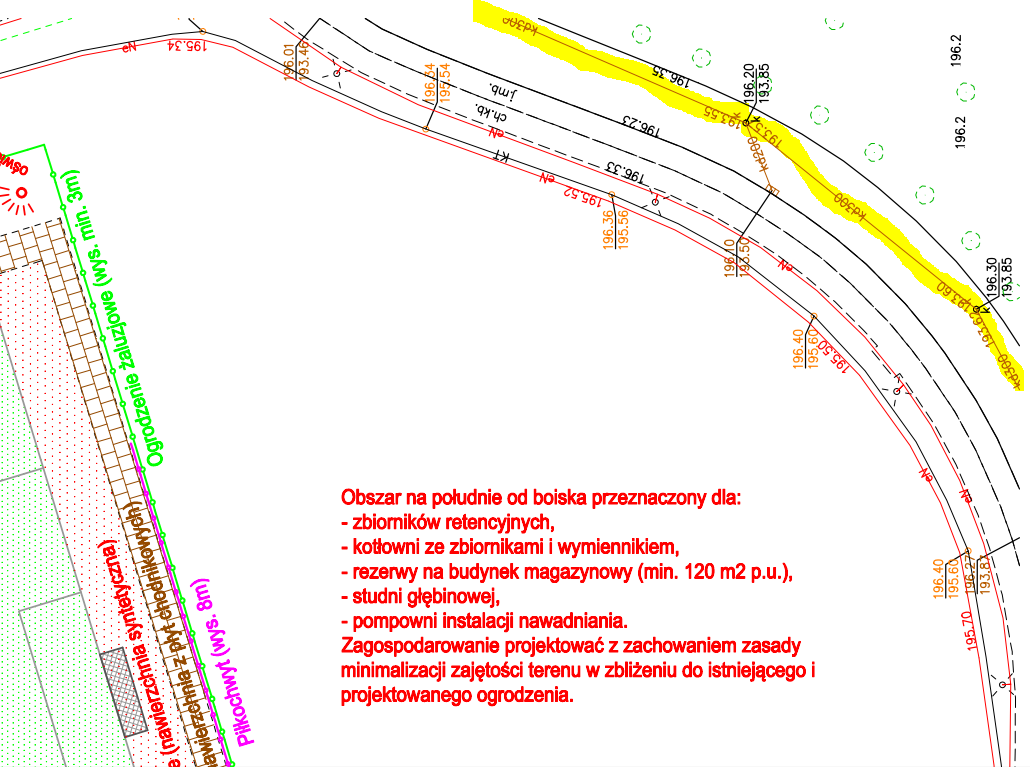 Odpowiedź:Przebudowa przepompowni zrealizowana będzie na koszt Zamawiającego, w ramach odrębnego postępowania.Proszę o zgodę na wyprofilowanie spadków opaski z płyt chodnikowych w kierunku murawy stadionu. Rozwiązanie spowoduje brak konieczności stosowania odwodnieni liniowych w około murawy stadionu. Woda deszczowa spływająca z chodników zostanie wchłonięta przez drenaż boiska.Odpowiedź:Zamawiający dopuszcza proponowane rozwiązanie.W załączonym do postępowania PFU Zamawiający zawarł informację o konieczności podłączenia oraz integracji urządzeń monitoringu wizyjnego, kontroli dostępu, systemu alarmowego, BMS z istniejącymi i montowanymi w ramach I etapu urządzeniami. W związku z powyższym prosimy o udostępnienie kompletnej dokumentacji powykonawczej dla I etapu zawierającą specyfikację urządzeń, szaf, central wraz z warunkami licencyjnymi na rozbudowę tych instalacji. Odpowiedź:Zamawiający informuje iż wykaz zamontowanych w I etapie urządzeń został załączony do niniejszego postępowania przetargowego. Należy wliczyć koszty licencji do ceny ofertowej. W załączonym do postępowania PFU Zamawiający zawarł informację o konieczności przeniesienia słupów wraz z kamerami na drugą stronę planowanej płyty boiska. Jednocześnie w załączonych pytaniach i odpowiedziach z pierwszego postępowania Zamawiający wskazał że monitoring ma spełniać wymagania Rozporządzenia MSWiA z dnia 10 stycznia 2011 r. w sprawie sposobu utrwalania przebiegu imprezy masowej. W związku z powyższym prosimy o potwierdzenie, że zamontowane w I etapie elementy monitoringu -tj.  kamery wraz z osprzętem, rejestratory, macierze spełniają wymagania w/w Rozporządzenia MSWiA z dnia 10 stycznia 2011.Odpowiedź:Zamawiający wskazuje, że kwestia ta opisana jest w pkt, 2.4. lit a tiret piąty (str. 9) Programu Funkcjonalno-Użytkowego. Elementy zamontowane w I etapie spełniają wymagania ww. Rozporządzenia. Zamawiający wskazuje na konieczność, przy zwiększaniu liczby kamer, rozbudowy macierzy i serwera monitoringu (należy ponadto przeprowadzić obliczenia weryfikujące zgodność całego systemu po rozbudowie i stwierdzające konieczność montażu kolejnej macierzy).W związku z koniecznością podłączenia elementów instalacji KD, CCTV, SSWIN, BMS realizowanych w ramach etapu II do central/sterowników/serwerów realizowanych w ramach etapu I, prosimy o potwierdzenie, że zamontowane w I etapie urządzenia są przystosowane i przygotowane do podłączenia nowych elementów. Odpowiedź:Zamawiający informuje, że Wykonawca winien przeprowadzić analizę ewentualnej rozbudowy infrastruktury o urządzenia sieciowe aktywne i pasywne.W nawiązaniu do powyższego prosimy o potwierdzenie że zamontowany system kontroli dostępu posiada rezerwowe  miejsca w kontrolerach do obsługi i podłączenia wszystkich dodatkowych przejść z kontrolą dostępu.Odpowiedź:Zamawiający informuje, że rozbudowę systemu należy przewidzieć w zakresie kompletnym do obsługi nowo projektowanych przejść chronionych.Prosimy o potwierdzenie, że zamontowana w I etapie centrala systemu SSWIN posiada rezerwowe miejsca do podłączenia wszystkich elementów systemu alarmowego dla etapu II.Odpowiedź:Zamawiający informuje, że rozbudowę systemu należy przewidzieć w zakresie kompletnym do obsługi nowo projektowanych przejść chronionych.Prosimy o potwierdzenie, że zamontowany  w ramach I etapu serwer z zestawem dysków posiada rezerwę miejsca na podłączenie i obsługę dodatkowych kamer dostarczanych w ramach II etapu.Odpowiedź:Zamawiający informuje, że rozbudowę systemu należy przewidzieć w zakresie kompletnym do obsługi nowo projektowanych przejść chronionych.Prosimy o potwierdzenie że zamontowane w ramach etapu I elementy systemu BMS w tym sterowniki i moduły wejść/ wyjść zawierają odpowiednią rezerwę miejsca na potrzeby podłączenia , monitoringu i sterowania wszystkich elementów realizowanych w ramach etapu II.Odpowiedź:Zamawiający informuje, że rozbudowę systemu należy przewidzieć w zakresie kompletnym do obsługi nowo projektowanych przejść chronionych.W nawiązaniu do pytania nr 59  z załączonego zestawu pytań i odpowiedzi z pierwszego postępowania (treść pytania i odpowiedzi poniżej), oraz konieczności przeniesienia monitoringu zamontowanego w ramach  etapu I, prosimy o potwierdzenie, że opracowanie i uzgodnienie koncepcji  w PZPN dotyczy tylko etapu II oraz III„Pytanie nr 59Ze względu na różnice, jakie zostały zawarte w PFU dla etapu II w stosunku do koncepcji opracowanej w etapie I, która została zaakceptowana przez PZPN, prosimy o potwierdzenie, że w pierwszej kolejności należy opracować koncepcję z uwzględnieniem zmian wprowadzonych w PFU i ponownie złożyć ją do uzgodnienia z PZPN.OdpowiedźWykonawca w pierwszej kolejności zobowiązany jest do opracowania koncepcji dla etapu II z uwzględnieniem przyszłej rozbudowy o III etap i przedłożenia jej do uzgodnienia Zamawiającemu.”Odpowiedź:Wykonawca zobowiązany jest do uzgodnienia z PZPN jedynie całościowej koncepcji przebudowy stadionu (z uwzględnieniem zakresu wykonanego I etapu).ZAPYTANIE NR 7W związku z ogłoszonym przetargiem pn. "Budowa stadionu sportowego przy ul. Traugutta w Tarnowie – etap II" proszę o udzielenie odpowiedzi:Odnośnie dostawy i montażu 4 szt. masztów oświetleniowych - czy 1600lx ma być mierzone w płaszczyźnie pionowej (na płycie boiska czy zawodnikach) czy prostopadłej (na płycie boiska czy zawodnikach)?Odpowiedź:Zgodnie z wytycznymi PZPN -  „Podręcznik licencyjny dla klubów I ligi”.Dołączony do dokumentacji „załącznik nr 5 - koncepcja” wskazuje miejsca posadowienia masztów oświetlenia boiska. W jakim stopniu są one obowiązkowe i jak bardzo trzeba się ich trzymać, jeśli przetarg jest w formule „zaprojektuj i wybuduj”?Odpowiedź:Są one obowiązujące co do umiejscowienia słupów w narożach boiska zgodnie z zatwierdzoną koncepcją budowy stadionu przez PZPN.Jednocześnie działając w oparciu o art. 286 ust. 1, 3, 5, 6 i 7 uPzp, Zamawiający informuje o następującej zmianie treści SWZ, w tym o przedłużeniu terminu składania ofert:- w rozdziale XV SWZ „Sposób oraz termin składania ofert” ustęp 1 otrzymuje treść:„1. Oferty należy składać za pośrednictwem platformy zakupowej Urzędu Miasta Tarnowa pod adresem: https://platformazakupowa.pl/pn/tarnow do dnia 30 stycznia 2024 r. do godz. 1100.”;- w rozdziale XVI SWZ „Wymagania dotyczące wadium” ustęp 3 otrzymuje treść:„3. Termin wnoszenia wadium upływa w dniu 30 stycznia 2024 r. o godz. 11:00.”;- w rozdziale XVII SWZ „Termin związania ofertą” ustęp 1 otrzymuje treść:„1. Termin związania ofertą upływa w dniu 28 lutego 2024 r. Bieg terminu związania ofertą rozpoczyna się wraz z upływem terminu składania ofert, określonym w rozdziale XV SWZ. Dzień ten jest pierwszym dniem terminu związania ofertą.”;- w rozdziale XVIII SWZ „Termin otwarcia ofert, czynności związane z otwarciem ofert” ustęp 1 otrzymuje treść:„1. Otwarcie ofert nastąpi w dniu 30 stycznia 2024 r. o godzinie 11:05.”- w załączniku nr 7 do SWZ „Projektowane postanowienia umowy” § 21 ust. 1 pkt 2 lit. c otrzymuje brzmienie:„c) ograniczenia zakresu rzeczowego przedmiotu zamówienia, o którym mowa w § 19 ust. 8 umowy, przy czym wartość pozostałego do wykonania zakresu robót jest większa niż 50% wynagrodzenia.”.- w załączniku nr 7 do SWZ „Projektowane postanowienia umowy § 12 ust. 11 ostatnie zdanie otrzymuje brzmienie:„Zamawiający zachowuje przy tym także prawo do naliczania kar, po przekroczeniu terminu na usunięcie wad po przekroczeniu terminu wyznaczonego na usunięcie wad, o których mowa w § 15 niniejszej umowy.”.- w załączniku nr 7 do SWZ „Projektowane postanowienia umowy § 18 ust. 4 otrzymuje treść:„4. Zmiana wynagrodzenia następować będzie poprzez przemnożenie wartości brutto robót pozostałych do wykonania przez wskaźnik cen produkcji budowlano-montażowej ogółem w porównaniu z poziomem z miesiąca, w którym nastąpiło otwarcie ofert wyliczony w oparciu o ostatnią informację sygnalną ogłoszoną przed złożeniem wniosku o zmianę wynagrodzenia. Za roboty pozostałe do wykonania uznaje się roboty pozostałe do wykonania od pierwszego dnia miesiąca, w którym zgłoszono zasadnie wniosek o zmianę wynagrodzenia.”- w załączniku nr 8 do SWZ „Program Funkcjonalno-Użytkowy” w pkt. 2.6 lit. a, str. 12 na końcu dodaje się zapis:„Materiały powinny spełniać wymagania FIFA/UEFA oraz PZPN i posiadać atest PZH.”- w załączniku nr 8 do SWZ „Program Funkcjonalno-Użytkowy” pkt 2.6 lit. c, str. 13 otrzymuje treść:„c. Miejsca do rozgrzewki o nawierzchni z trawy sztucznej, umiejscowione wzdłuż linii bocznej o szerokości co najmniej 5 m i długości co najmniej 16 m - minimum 1 m od linii wyznaczającej pole gry.Na poboczach i miejscach do rozgrzewki należy zastosować nawierzchnię o poniższych parametrach:System trawy IV generacji, trawa bezzasypowa.Minimalne parametry trawy:wysokość włókna min. 30 mm, ilość pęczków min. 18 000 /m2,gęstość włókien min. 500 000 /m2,masa włókien: min. 2 500 g/m2,masa nawierzchni: min. 3 700 g/m2,grubość włókna monofilowego: min. 360 mikronów,dtex min.: całkowity min. 19 000 dtex, wytrzymałość na wyrywanie pęczka – min. 50 N,spód niezawierający latexu,wypełnienie nawierzchni - trawa bez granulatu (minimalna ilość piasku kwarcowego w celu dociążenia).Materiały powinny być zgodne z normą PN-EN 15330-1:2014, spełniać wymagania FIFA/UEFA oraz PZPN i posiadać atest PZH.”Przedmiotowe zmiany zostały jednocześnie wprowadzone do treści ogłoszenia o zamówieniu zamieszczonego w Biuletynie Zamówień Publicznych w dniu 11.12.2023 r. pod numerem
2023/BZP 00543753 – zmiana dotyczy Sekcji VIII – Procedura: 8.1), 8.3) i 8.4).z up. PREZYDENTA MIASTAAnna SpodziejaKIEROWNIKBiura Zamówień PublicznychOtrzymują:Strona internetowa prowadzonego postępowania,aa.